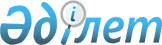 О переименовании улиц села Озерное Озерного сельского округаРешение акима Озерного сельского округа Осакаровского района Карагандинской области от 26 сентября 2022 года № 2
      Согласно подпункту 4) статьи 14 Закона Республики Казахстан "Об административно-территориальном устройстве Республики Казахстан", Законом Республики Казахстан "О местном государственном управлении и самоуправлении в Республике Казахстан", учитывая мнение жителей села и на основании заключения областной ономастической комиссии при акимате Карагандинской области от 20 мая 2021 года РЕШИЛ:
      1. Переименовать улицы села Озерное Озерного сельского округа Осакаровского района Карагандинской области:
      улицу Молодежная на улицу Жастар;
      улицу Новая на улицу Болашақ;
      улицу Озерная на улицу Ақкөл;
      улицу Степная на улицу Сарыарқа;
      улицу Школьная на улицу Сәкен Сейфуллин;
      улицу Центральная на улицу Абай;
      улицу Садовая на улицу Мұхтар Әуезов;
      улицу Инкубаторная на улицу Достық.
      2. Контроль за исполнением настоящего решения оставляю за собой.
      3. Настоящее решение вводится в действие по истечении десяти календарных дней после дня его первого официального опубликования.
					© 2012. РГП на ПХВ «Институт законодательства и правовой информации Республики Казахстан» Министерства юстиции Республики Казахстан
				
      Аким Озерного сельского округа

А. Каспаков
